Краснодарский край Крыловский район станица Октябрьскаямуниципальное  бюджетное общеобразовательное  учреждение                       средняя общеобразовательная школа №30 имени Героя Советского Союза Константина Тимофеевича Першина станицы Октябрьской                 муниципального образования Крыловский район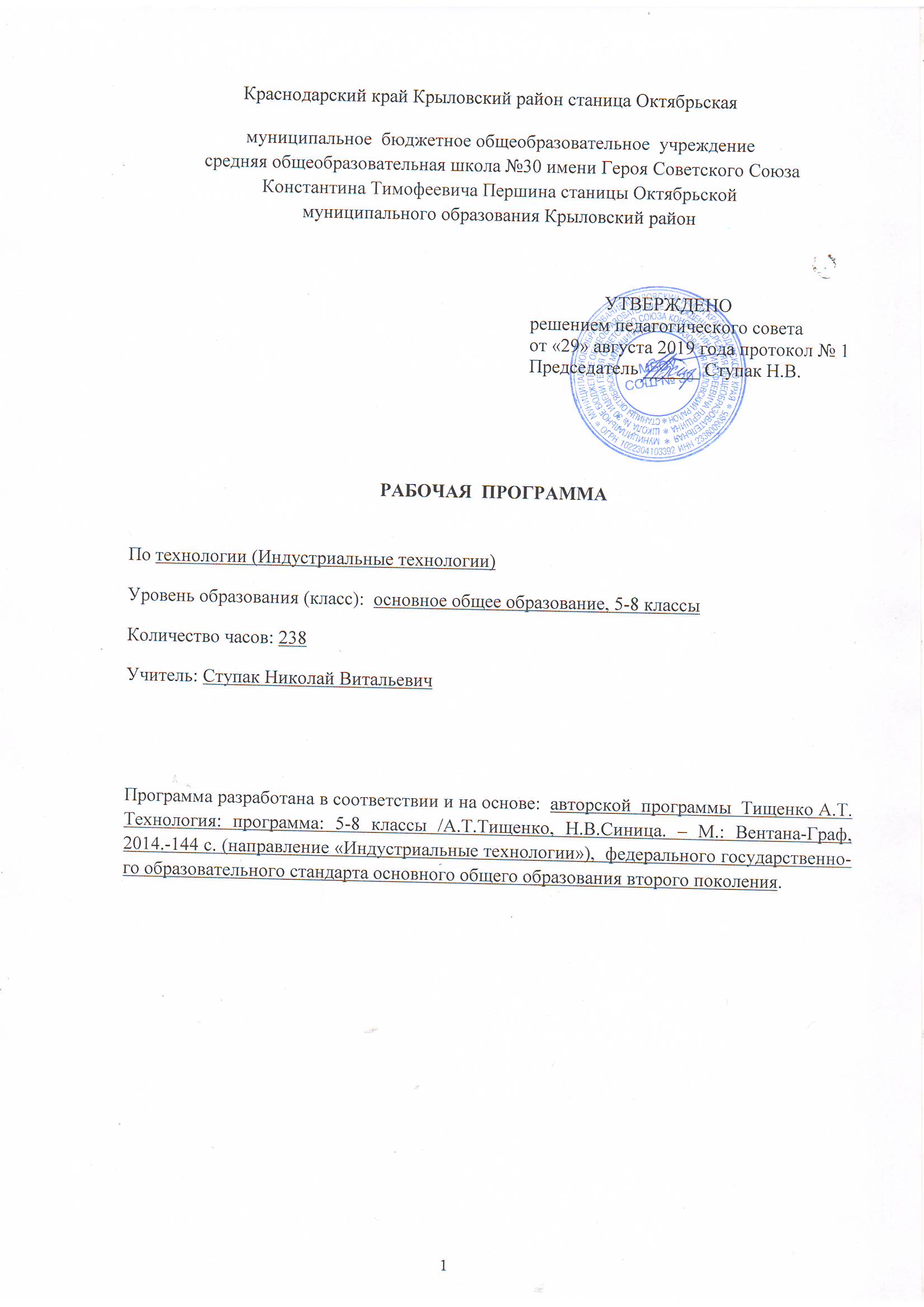 РАБОЧАЯ  ПРОГРАММА По    музыке Начальное общее образование,   1- 4 классКоличество часов  135 Уровень   базовыйУчитель    Лозгарь Оксана Ивановна                   Танага Елена Алексеевна                  Простота Лариса Николаевна                   Кокошко Елена Викторовна                   Редько Ольга Ивановна                  Сушко Любовь Викторовна                   Бабенко Светлана ИвановнаПрограмма разработана на основе примерной программы по музыке федерального государственного образовательного начального общего образования стандарта (приказ Министерства образования и наук РФ №373 от 6 октября 2009года «Об утверждении и введении в действие государственного образовательного стандарта начального общего образования»,авторской программы «Музыка» 1-4 класс . Авторы: Сергеева Г.П., Е.Д. Критская, Т.С. Шмагина  , Москва, «Просвещение», 2015г.На изучение курса отводится 135 ч., по 1 часу в неделю. В 1 классе- 33ч., 2-4 классы по 34ч.В результате изучения курса «Музыка» в начальной школе должны быть достигнуты определенные результаты.Личностные результаты отражаются в индивидуальных качественных свойствах учащихся, которые они должны приобрести в процессе освоения учебного предмета «Музыка»:— чувство гордости за свою Родину, российский народ и историю России, осознание своей этнической и национальной принадлежности на основе изучения лучших образцов фольклора, шедевров музыкального наследия русских композиторов, музыки Русской православной церкви, различных направлений современного музыкального искусства России;– целостный, социально ориентированный взгляд на мир в его органичном единстве и разнообразии природы, культур, народов и религий на основе сопоставления произведенийрусской музыки и музыки других стран, народов, национальных стилей;– умение наблюдать за разнообразными явлениями жизни и искусства в учебной и внеурочной деятельности, их понимание и оценка – умение ориентироваться в культурном многообразии окружающей действительности, участие в музыкальной жизни класса, школы, города и др.;– уважительное отношение к культуре других народов; сформированность эстетических потребностей, ценностей и чувств;– развитие мотивов учебной деятельности и личностного смысла учения; овладение навыками сотрудничества с учителем и сверстниками;– ориентация в культурном многообразии окружающей действительности, участие в музыкальной жизни класса, школы, города и др.;– формирование этических чувств доброжелательностии эмоционально-нравственной отзывчивости, понимания и сопереживания чувствам других людей;– развитие музыкально-эстетического чувства, проявляющего себя в эмоционально-ценностном отношении к искусству, понимании его функций в жизни человека и общества.Метапредметные результаты характеризуют уровень сформированности универсальных учебных действий учащихся, проявляющихся в познавательной и практической деятельности:– овладение способностями принимать и сохранять цели и задачи учебной деятельности, поиска средств ее осуществления в разных формах и видах музыкальной деятельности;– освоение способов решения проблем творческого и поискового характера в процессе восприятия, исполнения, оценки музыкальных сочинений;– формирование умения планировать, контролировать и оценивать учебные действия в соответствии с поставленной задачей и условием ее реализации в процессе познания содержания музыкальных образов; определять наиболее эффективные способы достижения результата в исполнительской и творческой деятельности;– продуктивное сотрудничество (общение, взаимодействие) со сверстниками при решении различных музыкально-творческих задач на уроках музыки, во внеурочной и внешкольной музыкально-эстетической деятельности;– освоение начальных форм познавательной и личностнойрефлексии; позитивная самооценка своих музыкально-творческих возможностей;– овладение навыками смыслового прочтения содержания «текстов» различных музыкальных стилей и жанров в соответствии с целями и задачами деятельности;– приобретение умения осознанного построения речевого высказывания о содержании, характере, особенностях языка музыкальных произведений разных эпох, творческих направлений в соответствии с задачами коммуникации;– формирование у младших школьников умения составлять тексты, связанные с размышлениями о музыке и личностной оценкой ее содержания, в устной и письменной форме;– овладение логическими действиями сравнения, анализа, синтеза, обобщения, установления аналогий в процессе интонационно-образного и жанрового, стилевого анализа музыкальных сочинений и других видов музыкально-творческой деятельности;– умение осуществлять информационную, познавательную и практическую деятельность с использованием различных средств информации и коммуникации (включая пособия наэлектронных носителях, обучающие музыкальные программы, цифровые образовательные ресурсы, мультимедийные презентации, работу с интерактивной доской и т. п.).Предметные результаты изучения музыки отражают опыт учащихся в музыкально-творческой деятельности:– формирование представления о роли музыки в жизни человека, в его духовно-нравственном развитии;– формирование общего представления о музыкальной картине мира;– знание основных закономерностей музыкального искусства на примере изучаемых музыкальных произведений;– формирование основ музыкальной культуры, в том числе на материале музыкальной культуры родного края, развитие художественного вкуса и интереса к музыкальному искусству и музыкальной деятельности;– формирование устойчивого интереса к музыке и различным видам (или какому-либо виду) музыкально-творческой деятельности;– умение воспринимать музыку и выражать свое отношение к музыкальным произведениям;– умение эмоционально и осознанно относиться к музыке различных направлений: фольклору, музыке религиозной традиции, классической и современной; понимать содержание, интонационно-образный смысл произведений разных жанров и стилей;– умение воплощать музыкальные образы при создании театрализованных и музыкально-пластических композиций, исполнении вокально-хоровых произведений, в импровизациях.В результате изучения музыки выпускник начальной школы научится:- воспринимать музыку различных жанров, размышлять о музыкальных произведениях как способе выражения чувств и мыслей человека, эмоционально откликаться на искусство, выражая свое отношение к нему в различных видах деятельности;- ориентироваться в музыкально-поэтическом творчестве, в многообразии фольклора России, сопоставлять различные образцы народной и профессиональной музыки, ценить отечественные народные музыкальные традиции;- соотносить выразительные и изобразительные интонации, узнавать характерные черты музыкальной речи разных композиторов, воплощать особенности музыки в исполнительской деятельности;- общаться и взаимодействовать в процессе ансамблевого, коллективного (хорового и инструментального) воплощения различных художественных образов;- исполнять музыкальные произведения разных форм и жанров (пение, драматизация, музыкально-пластическое движение, инструментальное музицирование, импровизация и др.);- определять виды музыки, сопоставлять музыкальные образы в звучании различных музыкальных инструментов;- оценивать и соотносить содержание и музыкальный язык народного и профессионального музыкального творчества разных стран мира.2.СОДЕРЖАНИЕ УЧЕБНОГО КУРСАМузыка в жизни человека. Истоки возникновения музыки. Рождение музыки как естественное проявление человеческих чувств. Звучание окружающей жизни, природы, настроений, чувств и характера человека. Обобщенное представление об основных образно-эмоциональных сферах музыки и о многообразии музыкальных жанров и стилей. Песня, танец, марш и их разновидности. Песенность, танцевальность, маршевость. Опера, балет, симфония, концерт, сюита, кантата, мюзикл. Отечественные народные музыкальные традиции. Народное творчество России. Музыкальный и поэтический фольклор: песни, танцы, действа, обряды, скороговорки, загадки,Игры-драматизации. Историческое прошлое в музыкальных образах. Народная и профессиональная музыка. Сочинения отечественных композиторов о Родине. Духовная музыка в творчестве композиторов.Основные закономерности музыкального искусства.Интонационно-образная природа музыкального искусства. Выразительность и изобразительность в музыке. Интонация как озвученное состояние, выражение эмоций и мыслей. Интонации музыкальные и речевые. Сходство и различие. Интонация – источник музыкальной речи. Основные средства музыкальной выразительности (мелодия, ритм, темп, динамика, тембр, лад и др.). Музыкальная речь как способ общения между людьми, ее  эмоциональное воздействие. Композитор – исполнитель – слушатель. Особенности музыкальной речи в сочинениях композиторов, ее выразительный смысл. Нотная запись как способ фиксации музыкальной речи. Элементы нотной грамоты. Развитие музыки — сопоставление и столкновение чувств и мыслей человека, музыкальных интонаций, тем, художественных образов. Основные приёмы музыкального развития (повтор и контраст). Формы построения музыки как обобщенное выражение художественно-образного содержания произведений. Формы одночастные, двух и трехчастные, вариации, рондо и др.Музыкальная картина мира.Интонационное богатство музыкального мира. Общие представления о музыкальной жизни страны. Детские хоровые и инструментальные коллективы, ансамбли песни и танца. Выдающиеся исполнительские коллективы (хоровые, симфонические). Музыкальные театры. Конкурсы и фестивали музыкантов. Музыка для детей: радио и телепередачи, видеофильмы, звукозаписи (CD, DVD). Различные виды музыки: вокальная, инструментальная, сольная, хоровая, оркестровая. Певческие голоса: детские,женские, мужские. Хоры: детский, женский, мужской, смешанный. Музыкальные инструменты. Оркестры: симфонический, духовой, народных инструментов. Народное и профессиональное музыкальное творчество разных стран мира. Многообразие этнокультурных, историческисложившихся традиций. Региональные музыкально-поэтические традиции: содержание, образная сфера и музыкальный язык. I КЛАСС (33 ч)Раздел 1. «Музыка вокруг нас» (16ч.)Музыка и ее роль в повседневной жизни человека. Песни, танцы и марши — основа многообразных жизненно-музыкальных впечатлений детей. Музыкальные инструменты. Музыкальный материал «Щелкунчик», фрагменты из балета. П. Чайковский. Пьесы из «Детского альбома». П. Чайковский. «Октябрь» («Осенняя песнь») из цикла «Времена года». П. Чайковский. «Колыбельная Волховы», песня Садко («Заиграйте, мои гусельки») из оперы «Садко». Н. Римский-Корсаков. «Петя и волк», фрагменты из симфонической сказки. С. Прокофьев. Третья песня Леля из оперы «Снегурочка». Н. Римский-Корсаков. «Гусляр Садко». В. Кикта. «Фрески Софии Киевской», фрагмент 1-й части Концертной симфонии для арфы с оркестром. В. Кикта. «Звезда покатилась». В. Кикта, слова В. Татаринова. «Мелодия» из оперы «Орфей и Эвридика». К. Глюк. «Шутка» из Сюиты № 2 для оркестра. И.-С. Бах. «Осень» из Музыкальных иллюстраций к повести А. Пушкина «Метель». Г. Свиридов. «Пастушья песенка» на тему из 5-й части Симфонии № 6 («Пасторальной»). Л. Бетховен, слова К. Алемасовой. «Капельки». В. Павленко, слова Э. Богдановой; «Скворушка прощается». Т. Попатенко, слова М. Ивенсен; «Осень», русская народная песня и др. «Азбука». А. Островский, слова З. Петровой; «Алфавит». Р. Паулс, слова И. Резника; «Домисолька». О. Юдахина, слова В. Ключникова; «Семь подружек». В. Дроцевич, слова В. Сергеева; «Песня о школе». Д. Кабалевский, слова В. Викторова и др. «Дудочка», русская народная песня; «Дудочка», белорусская народная песня. «Пастушья», французская народная песня; «Дударики-дудари», белорусская народная песня, русский текст С. Лешкевича; «Веселый пастушок», финская народная песня, русский текст В. Гурьяна. «Почему медведь зимой спит». Л. Книппер, слова А. Коваленкова. «Зимняя сказка». Музыка и слова С. Крылова. Рождественские колядки и рождественские песни народов мира.Раздел 2. «Музыка и ты» (17 ч.)Музыка в жизни ребенка. Своеобразие музыкального произведения в выражении чувств человека и окружающего его мира. Интонационно-осмысленное воспроизведение различных музыкальных образов. Музыкальные инструменты. Музыкальный материал Пьесы из «Детского альбома». П. Чайковский. «Утро» из сюиты «Пер Гюнт». Э. Григ. «Добрый день». Я. Дубравин, слова В. Суслова. «Утро». А. Парцхаладзе, слова Ю. Полухина. «Солнце», грузинская народная песня, обраб. Д. Аракишвили. «Пастораль» из Музыкальных иллюстраций к повести А. Пушкина «Метель». Г. Свиридов. «Пастораль» из Сюиты в старинном стиле. А. Шнитке. «Наигрыш». А. Шнитке. «Утро». Э. Денисов. «Доброе утро» из кантаты «Песни утра, весны и мира». Д. Кабалевский, слова Ц. Солодаря. «Вечерняя» из Симфонии-действа «Перезвоны» (по прочтению В. Шукшина). В. Гаврилин. «Вечер» из «Детской музыки». С. Прокофьев. «Вечер». В. Салманов. «Вечерняя сказка». А. Хачатурян. «Менуэт». Л. Моцарт. «Болтунья». С. Прокофьев, слова А. Барто. «Баба Яга». Детская народная игра. «У каждого свой музыкальный инструмент», эстонская народная песня. Обраб. X. Кырвите, пер. М. Ивенсен. Главная мелодия из Симфонии № 2 («Богатырской»). А. Бородин. «Солдатушки, бравы ребятушки», русская народная песня. «Песня о маленьком трубаче». С. Никитин, слова С. Крылова. «Учил Суворов». А. Новиков, слова М. Левашова. «Волынка». И. С. Бах. «Колыбельная».М. Кажлаев. «Колыбельная». Г. Гладков. «Золотые рыбки» из балета «Конек-Горбунок». Р. Щедрин. Лютневая музыка. Франческо да Милано. «Кукушка». К. Дакен. «Спасибо». И. Арсеев, слова З. Петровой. «Праздник бабушек и мам». М. Славкин, слова Е. Каргановой. Увертюра из музыки к кинофильму «Цирк». И. Дунаевский. «Клоуны». Д. Кабалевский. «Семеро козлят», заключительный хор из оперы «Волк и семеро козлят». М. Коваль, слова Е. Манучаровой. Заключительный хор из оперы «Муха-цокотуха». М. Красев, слова К. Чуковского. «Добрые слоны». А. Журбин, слова В. Шленского. «Мы катаемся на пони». Г. Крылов, слова М. Садовского. «Слон и скрипочка». В. Кикта, слова В. Татаринова. «Бубенчики», американская народная песня, русский текст Ю. Хазанова. «Ты откуда, музыка?». Я. Дубравин, слова В. Суслова. «Бременские музыканты» из Музыкальной фантазии на тему сказок братьев Гримм. Г. Гладков, слова Ю. Энтина. II КЛАСС (34 ч)Раздел 1. «Россия — Родина моя»  (3 ч.)Музыкальные образы родного края. Песенность как отличительная черта русской музыки. Песня. Мелодия. Аккомпанемент. Музыкальный материал «Рассвет на Москве-реке», вступление к опере «Хованщина». М. Мусоргский. «Гимн России». А. Александров, слова С. Михалкова. «Здравствуй, Родина моя». Ю. Чичков, слова К. Ибряева. «Моя Россия». Г. Струве, слова Н. Соловьевой. Раздел 2. «День, полный событий» (6 ч.)Мир ребенка в музыкальных интонациях, образах. Детские пьесы П. Чайковского и С. Прокофьева. Музыкальный материал — фортепиано. Музыкальный материал Пьесы из «Детского альбома». П. Чайковский. Пьесы из «Детской музыки». С. Прокофьев. «Прогулка» из сюиты «Картинки с выставки». М. Мусоргский. «Начинаем перепляс». С. Соснин, слова П. Синявского. «Сонная песенка». Р. Паулс, слова И. Ласманиса. «Спят усталые игрушки». А. Островский, слова З. Петровой. «Ай-я, жу-жу», латышская народная песня. «Колыбельная медведицы». Е. Крылатов, слова Ю. Яковлева. Раздел 3. «О России петь — что стремиться в храм»  (5 ч.)Колокольные звоны России. Святые земли Русской. Праздники Православной церкви. Рождество Христово. Молитва. Хорал. Музыкальный материал «Великий колокольный звон» из оперы «Борис Годунов». М. Мусоргский. Кантата «Александр Невский», фрагменты: «Песня об Александре Невском», «Вставайте, люди русские». С. Прокофьев. Народные песнопения о Сергии Радонежском. «Утренняя молитва», «В церкви». П. Чайковский. «Вечерняя песня». А. Тома, слова К. Ушинского. Народные славянские песнопения: «Добрый тебе вечер», «Рождественское чудо», «Рождественская песенка». Слова и музыка П. Синявского. 	Раздел 4. «Гори, гори ясно, чтобы не погасло! (4 ч.)Мотив, напев, наигрыш. Оркестр русских народных инструментов. Вариации в русской народной музыке. Музыка в народном стиле. Обряды и праздники русского народа: проводы зимы, встреча весны. Опыты сочинения мелодий на тексты народных песенок, закличек, потешек. Музыкальный материал Плясовые наигрыши: «Светит месяц», «Камаринская». «Наигрыш». А. Шнитке. Русские народные песни: «Выходили красны девицы», «Бояре, а мы к вам пришли». «Ходит месяц над лугами». С. Прокофьев. «Камаринская». П. Чайковский. Прибаутки. В. Комраков, слова народные. Масленичные песенки. Песенки-заклички, игры, хороводыРаздел 5. «В музыкальном театре» (5 ч.)Опера и балет. Песенность, танцевальность, маршевость в опере и балете. Симфонический оркестр. Роль дирижера, режиссера, художника в создании музыкального спектакля. Темы-характеристики действующих лиц. Детский музыкальный театр. Музыкальный материал «Волк и семеро козлят», фрагменты из детской оперы-сказки. М. Коваль. «Золушка», фрагменты из балета. С. Прокофьев. «Марш» из оперы «Любовь к трем апельсинам». С. Прокофьев. «Марш» из балета «Щелкунчик». П. Чайковский. «Руслан и Людмила», фрагменты из оперы. М. Глинка. «Песня-спор». Г. Гладков, слова В. Лугового.Раздел 6. «В концертном зале» (5 ч.)Музыкальные портреты и образы в симфонической и фортепианной музыке. Развитие музыки. Взаимодействие тем. Контраст. Тембры инструментов и групп инструментов симфонического оркестра. Партитура. Музыкальный материал Симфоническая сказка «Петя и волк». С. Прокофьев. «Картинки с выставки». Пьесы из фортепианной сюиты. М. Мусоргский. Симфония № 40, экспозиция 1-й части. В.-А. Моцарт. Увертюра к опере «Свадьба Фигаро». В.-А. Моцарт. Увертюра к опере «Руслан и Людмила» М. Глинка.Раздел 7. «Чтоб музыкантом быть, так надобно уменье...»  (6 ч.)Композитор — исполнитель — слушатель. Музыкальная речь и музыкальный язык. Выразительность и изобразительность музыки. Жанры музыки. Международные конкурсы. Музыкальный материал «Волынка»; «Менуэт» из «Нотной тетради Анны Магдалены Бах»; менуэт из Сюиты № 2; «За рекою старый дом», русский текст Д. Тонского; токката (ре минор) для органа; хорал; ария из Сюиты № 3. И.-С. Бах. «Весенняя». В.-А. Моцарт, слова Овербек, пер. Т. Сикорской. «Колыбельная». Б. Флис — В.-А. Моцарт, русский текст С. Свириденко. «Попутная», «Жаворонок». М. Глинка, слова Н. Кукольника. «Песня жаворонка». П. Чайковский. Концерт для фортепиано с оркестром № 1, фрагменты 1-й части. П. Чайковский. «Тройка», «Весна. Осень» из Музыкальных иллюстраций к повести А. Пушкина «Метель». Г. Свиридов. «Кавалерийская», «Клоуны», «Карусель». Д. Кабалевский. «Музыкант». Е. Зарицкая, слова В. Орлова. «Пусть всегда будет солнце». А. Островский, слова Л. Ошанина. «Большой хоровод». Б. Савельев, слова Лены Жигалкиной и А. Хайта. 3 класс (34 часа).Раздел 1. «Россия — Родина моя» (5 ч.)Мелодия — душа музыки. Песенность музыки русских композиторов. Лирические образы в романсах и картинах русских композиторов и художников. Образы Родины, защитников Отечества в различных жанрах музыки. Музыкальный материал Симфония № 4, главная мелодия 2-й части. П. Чайковский. «Жаворонок». М. Глинка, слова Н. Кукольника. «Благословляю вас, леса». П. Чайковский, слова А. Толстого. «Звонче жаворонка пенье». Н. Римский-Корсаков, слова А. Толстого. «Романс» из Музыкальных иллюстраций к повести А. Пушкина «Метель». Г. Свиридов. Виватные канты: «Радуйся, Росско земле», «Орле Российский». Русские народные песни: «Славны были наши деды», «Вспомним, братцы, Русь и славу!». «Александр Невский», фрагменты из кантаты. С. Прокофьев. «Иван Сусанин», фрагменты из оперы. М. Глинка. Раздел 2. «День, полный событий»  (4 ч.)Выразительность и изобразительность в музыке разных жанров и стилей. Портрет в музыке. Музыкальный материал «Колыбельная». П. Чайковский, слова А. Майкова. «Утро» из сюиты «Пер Гюнт». Э. Григ. «Заход солнца». Э. Григ, слова А. Мунка, пер. С. Свириденко. «Вечерняя песня». М. Мусоргский, слова А. Плещеева. «Болтунья». С. Прокофьев, слова А. Барто. «Золушка», фрагменты из балета. С. Прокофьев. «Джульетта-девочка» из балета «Ромео и Джульетта». С. Прокофьев. «С няней», «С куклой» из цикла «Детская». Слова и музыка М. Мусоргского. «Прогулка», «Тюильрийский сад» из сюиты «Картинки с выставки». М. Мусоргский. Пьесы из «Детского альбома». П. Чайковский. Раздел 3. «О России петь — что стремиться в храм» (4 ч.)Древнейшая песнь материнства. Образ матери в музыке, поэзии, изобразительном искусстве. Образ праздника в искусстве. Вербное воскресенье. Святые земли Русской. Музыкальный материал «Богородице Дево, радуйся», № 6 из «Всенощного бдения». С. Рахманинов. Тропарь иконе Владимирской Божией Матери. «Аве Мария». Ф. Шуберт, слова В. Скотта, пер. А. Плещеева. Прелюдия № 1 (домажор) из I тома «Хорошо темперированного клавира». И.-С. Бах. «Мама» из вокально-инструментального цикла «Земля». В. Гаврилин, слова В. Шульгиной. «Осанна», хор из рок-оперы«Иисус Христос — суперзвезда». Э.-Л. Уэббер. «Вербочки». А. Гречанинов, стихи А. Блока. «Вербочки». Р. Глиэр, стихи А. Блока. Величание князю Владимиру и княгине Ольге. «Баллада о князе Владимире». Слова А. Толстого. Раздел 4. «Гори, гори ясно, чтобы не погасло!» (4 ч.)Жанр былины. Певцы-гусляры. Образы былинных сказителей, народные традиции и обряды в музыке русских композиторов.Музыкальный материал «Былина о Добрыне Никитиче». Обраб. Н. Римского-Корсакова. «Садко и Морской царь», русская былина (Печорская старина). Песни Баяна из оперы «Руслан и Людмила». М. Глинка. Песни Садко, хор «Высота ли, высота» из оперы «Садко». Н. Римский-Корсаков. Третья песня Леля, Проводы Масленицы, хор из пролога оперы «Снегурочка». Н. Римский-Корсаков. Веснянки. Русские, украинские народные песни. Раздел 5. «В музыкальном театре» (6 ч.)Музыкальные темы-характеристики главных героев. Интонационно-образное развитие в опере и балете. Контраст. Мюзикл как жанр легкой музыки. Особенности содержания музыкального языка, исполнения.Музыкальный материал «Руслан и Людмила», фрагменты из оперы. М. Глинка. «Орфей и Эвридика», фрагменты из оперы. К. Глюк. «Снегурочка», фрагменты из оперы. Н. Римский-Корсаков. «Океан-море синее», вступление к опере «Садко». Н. Римский-Корсаков. «Спящая красавица», фрагменты из балета. П. Чайковский. «Звуки музыки», Р. Роджерс, русский текст М. Цейтлиной. «Волк и семеро козлят на новый лад», мюзикл А. Рыбников, сценарий Ю.Энтина.Раздел 6. «В концертном зале». (6 ч.)Жанр инструментального концерта. Мастерство композиторов и исполнителей. Выразительные возможности флейты, скрипки. Выдающиеся скрипичные мастера и исполнители. Контрастные образы сюиты, симфонии. Музыкальная форма (трехчастная, вариационная). Темы, сюжеты и образы музыки Бетховена. Музыкальный материал Концерт № 1 для фортепиано с оркестром, фрагмент 3-й части. П. Чайковский. «Шутка» из Сюиты № 2 для оркестра. И.-С. Бах. «Мелодия» из оперы «Орфей и Эвридика». К. Глюк. «Мелодия». П. Чайковский. «Каприс» № 24. Н. Паганини. «Пер Гюнт», фрагменты из сюиты № 1 и сюиты № 2. Э. Григ. Симфония № 3 («Героическая»), фрагменты. Л. Бетховен. Соната № 14 («Лунная»), фрагмент 1-й части. Л. Бетховен. «Контрданс», «К Элизе», «Весело. Грустно». Л. Бетховен. «Сурок». Л. Бетховен, русский текст Н. Райского. «Волшебный смычок», норвежская народная песня. «Скрипка». Р. Бойко, слова И. Михайлова. Раздел 7. «Чтоб музыкантом быть, так надобно уменье...» (5 ч.)Роль композитора, исполнителя, слушателя в создании и бытовании музыкальных сочинений. Сходство и различие музыкальной речи разных композиторов. Джаз — музыка XX века. Особенности ритма и мелодики. Импровизация. Известные джазовые музыканты-исполнители. Музыка — источник вдохновения и радости. Музыкальный материал «Мелодия». П. Чайковский. «Утро» из сюиты «Пер Гюнт». Э. Григ. «Шествие солнца» из сюиты «Ала и Лоллий». С. Прокофьев. «Весна и Осень», «Тройка» из Музыкальных иллюстраций к повести А. Пушкина «Метель». Г. Свиридов. «Снег идет» из «Маленькой кантаты». Г. Свиридов, стихи Б. Пастернака. «Запевка». Г. Свиридов, стихи И. Северянина. «Слава солнцу, слава миру!», канон. В.-А. Моцарт. Симфония № 40, финал. В.-А. Моцарт. Симфония № 9,финал. Л. Бетховен. «Мы дружим с музыкой». Й. Гайдн, русский текст П. Синявского. «Чудо-музыка». Д. Кабалевский, слова З. Александровой. «Всюду музыка живет». Я. Дубравин, слова В. Суслова. «Музыканты», немецкая народная песня. «Камертон», норвежская народная песня. «Острый ритм». Дж. Гершвин, слова А. Гершвина, русский текст В. Струкова. «Колыбельная Клары» из оперы «Порги и Бесс». Дж. Гершвин	4 класс (34 ч.)Раздел 1. «Россия — Родина моя»(3 ч.)Общность интонаций народной музыки и музыки русских композиторов. Жанры народных песен, их интонационно-образные особенности. Лирическая и патриотическая темы в русской классике. Музыкальный материал Концерт № 3 для фортепиано с оркестром, главная мелодия 1-й части. С. Рахманинов. «Вокализ». С. Рахманинов. «Ты, река ль, моя реченька», русская народная песня. «Песня о России». В. Локтев, слова О. Высотской. Русские народные песни: «Колыбельная» в обраб. А. Лядова, «У зори-то, у зореньки», «Солдатушки, бравы ребятушки», «Милый мой хоровод», «А мы просо сеяли» в обраб. М. Балакирева, Н. Римского-Корсакова. «Александр Невский», фрагменты из кантаты. С. Прокофьев. «Иван Сусанин», фрагменты из оперы. М. Глинка. «Родные места». Ю. Антонов, слова М. Пляцковского. Раздел 2. «День, полный событий»«В краю великих вдохновений...». Один день с А. Пушкиным. Музыкально-поэтические образы. Музыкальный материал «В деревне». М. Мусоргский. «Осенняя песнь» (Октябрь) из цикла «Времена года». П. Чайковский. «Пастораль» из Музыкальных иллюстраций к повести А. Пушкина «Метель». Г. Свиридов. «Зимнее утро» из «Детского альбома». П. Чайковский. «У камелька» (Январь) из цикла «Времена года». П. Чайковский. Русские народные песни: «Сквозь волнистые туманы», «Зимний вечер»; «Зимняя дорога». В. Шебалин, стихи А. Пушкина; «Зимняя дорога». Ц. Кюи, стихи А. Пушкина; «Зимний вечер». М. Яковлев, стихи А. Пушкина. «Три чуда», вступление ко II действию оперы «Сказка о царе Салтане». Н. Римский-Корсаков. «Девицы, красавицы», «Уж как по мосту, мосточку», хор из оперы «Евгений Онегин». П. Чайковский. Вступление и «Великий колокольный звон» из оперы «Борис Годунов». М Мусоргский. «Венецианская ночь». М. Глинка, слова И. Козлова.Раздел 3. «О России петь — что стремиться в храм» (4 ч.)6 ч.)Святые земли Русской. Праздники Русской православной церкви. Пасха. Церковные песнопения: стихира, тропарь, молитва, величание. Музыкальный материал «Земле Русская», стихира. «Былина об Илье Муромце», былинный напев сказителей Рябининых. Симфония № 2 («Богатырская»), фрагмент 1-й части. А. Бородин. «Богатырские ворота» из сюиты «Картинки с выставки». М. Мусоргский. Величание святым Кириллу и Мефодию, обиходный распев. Гимн Кириллу и Мефодию. П. Пипков, слова С. Михайловски. Величание князю Владимиру и княгине Ольге. «Баллада о князе Владимире», слова А. Толстого. Тропарь праздника Пасхи. «Ангел вопияше», молитва. П. Чесноков. «Богородице Дево, радуйся» № 6 из «Всенощного бдения». С. Рахманинов. «Не шум шумит», русская народная песня. «Светлый праздник», финал Сюиты-фантазии для двух фортепиано. С. Рахманинов. Раздел 4. «Гори, гори ясно, чтобы не погасло!» (3 ч.)Народная песня — летопись жизни народа и источник вдохновения композиторов. Интонационная выразительность народных песен. Мифы, легенды, предания, сказки о музыке и музыкантах. Музыкальные инструменты России. Оркестр русских народных инструментов. Вариации в народной и композиторской музыке. Праздники русского народа. Троицын день. Музыкальный материал Народные песни: «Ой ты, речка, реченька», «Бульба», белорусские; «Солнце, в дом войди», «Светлячок», грузинские; «Аисты», узбекская; «Солнышко вставало», литовская; «Сiяв мужик просо», украинская; «Колыбельная», английская; «Колыбельная», неаполитанская; «Санта Лючия», итальянская; «Вишня», японская и др. Концерт № 1 для фортепиано с оркестром, фрагмент 3-й части. П. Чайковский. «Камаринская», «Мужик на гармонике играет». П. Чайковский. «Ты воспой, жавороночек» из кантаты «Курские песни». Г. Свиридов. «Светит месяц», русская народная песня-пляска. «Пляска скоморохов» из оперы «Снегурочка». Н. Римский – Корсаков. Троицкие песни.Раздел 5. «В музыкальном театре» (6 ч.)Линии драматургического развития в опере. Основные темы — музыкальная характеристика действующих лиц. Вариационность. Орнаментальная мелодика. Восточные мотивы в творчестве русских композиторов. Жанры легкой музыки. Оперетта. Мюзикл. Музыкальный материал «Иван Сусанин», фрагменты из оперы: интродукция; танцы из II действия; сцена и хор из III действия; сцена из IV действия. М. Глинка. Песня Марфы («Исходила младешенька») из оперы «Хованщина». М. Мусоргский. «Пляска персидок» из оперы «Хованщина». М. Мусоргский. «Персидский хор» из оперы «Руслан и Людмила». М. Глинка. «Колыбельная» и «Танец с саблями» из балета «Гаянэ». А. Хачатурян. Первая картина из балета «Петрушка». И. Стравинский. «Вальс» из оперетты «Летучая мышь». И. Штраус. Сцена из мюзикла «Моя прекрасная леди». Ф. Лоу. «Звездная река». Слова и музыка В. Семенова. «Джаз». Я. Дубравин, слова В. Суслова. «Острый ритм». Дж. Гершвин, слова А. Гершвина. Раздел 6. «В концертном зале» ( 5 ч.)Различные жанры вокальной, фортепианной и симфонической музыки. Интонации народных танцев. Музыкальная драматургия сонаты. Музыкальные инструменты симфонического оркестра.Музыкальный материал «Ноктюрн» из Квартета № 2. А. Бородин. «Вариации на тему рококо» для виолончели с оркестром, фрагменты. П. Чайковский. «Сирень». С. Рахманинов, слова Е. Бекетовой. «Старый замок» из сюиты «Картинки с выставки». М. Мусоргский. «Песня франкского рыцаря», ред. С. Василенко. «Полонез» (ля мажор); Мазурки № 47 (ля минор), № 48 (фа мажор), № 1 (си-бемоль мажор). Ф. Шопен. «Желание». Ф. Шопен, слова С. Витвицкого, пер. Вс. Рождественского. Соната № 8 («Патетическая»), фрагменты. Л. Бетховен. «Венецианская ночь». М. Глинка, слова И. Козлова. «Арагонская охота» М. Глинка. «Баркарола» из цикла «Времена года» П.И. Чайковский.Раздел 7. «Чтоб музыкантом быть, так надобно уменье...» (7 ч.)Произведения композиторов-классиков и мастерство известных исполнителей. Сходство и различие музыкального языка разных эпох, композиторов, народов. Музыкальные образы и их развитие в разных жанрах. Форма музыки (трехчастная, сонатная). Авторская песня. Восточные мотивы в творчестве русских композиторов.Музыкальный материал Прелюдия (до-диез минор) для фортепиано. С. Рахманинов. Прелюдии №7 и № 20 для фортепиано. Ф. Шопен. Этюд № 12 («Революционный») для фортепиано. Ф. Шопен. Соната № 8 («Патетическая»), финал. Л. Бетховен. «Песня Сольвейг» и «Танец Анитры» из сюиты «Пер Гюнт». Э. Григ. Народные песни: «Исходила младешенька», «Тонкая рябина», русские; «Пастушка», французская, в обраб. Ж. Векерлена и др. «Пожелания друзьям», «Музыкант». Слова и музыка Б. Окуджавы. «Песня о друге». Слова и музыка В. Высоцкого. «Резиновый ежик», «Сказка по лесу идет». С. Никитин, слова Ю. Мориц. «Шехеразада», фрагменты 1-й части симфонической сюиты. Н. Римский-Корсаков. «Рассвет на Москве-реке». Вступление к опере «Хованщина». М. Мусоргский.ТЕМАТИЧЕСКОЕ ПЛАНИРОВАНИЕ 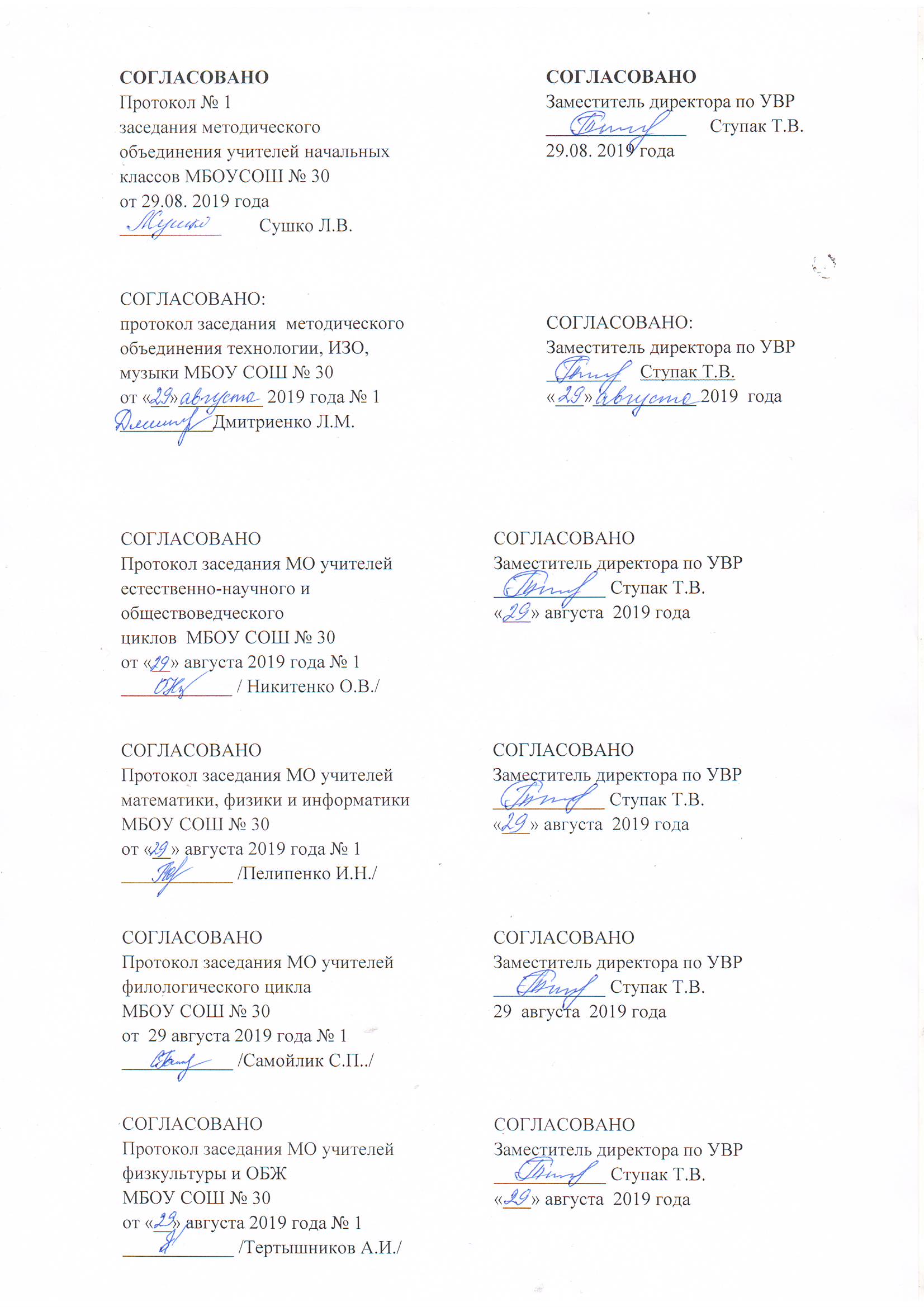 Тематическое планированиеХарактеристика основных  видов  деятельности  ученика 1 класс (33 ч.)1 класс (33 ч.)«Музыка вокруг нас» (16 ч.)«Музыка вокруг нас» (16 ч.)И муза вечная со мной! Хоровод муз. Повсюду музыка слышна.Душа музыки — мелодия. Музыка осени. Сочинимелодию. Азбука, азбука каждому нужна… Музыкальная азбука. Музыкальные инструменты.Раскрываются следующие содержательные линии. Музыка и ее роль в повседневной жизни человека. Композитор — исполнитель — слушатель. Песни, танцы и марши — основа многообразных жизненно музыкальных впечатлений детей. Образы осеннейприроды в музыке. Нотная запись как способ фиксации музыкальной речи. Элементы нотной грамоты.Обобщающий урок I четверти.«Садко» (из русского былинного сказа). Музыкальные инструменты. Звучащие картины. Разыграй песню. Пришло Рождество, начинается торжество. Родной обычай старины. Добрый праздник среди зимы.Раскрываются следующие содержательные линии. Интонация как озвученное состояние, выражение эмоций и мыслей. Музыка в праздновании Рождества Христова. Музыкальный театр: балет.Обобщающий урок II четверти.Примерный музыкальный материалЩелкунчик. Балет (фрагменты). П. Чайковский.Детский альбом. П. Чайковский.Октябрь (Осенняя песня). Из цикла «Времена года». П. Чайковский.Колыбельная Волховы, песня Садко «Заиграй!те, мои гусельки». Из оперы «Садко». Н. Римский-Корсаков.Третья песня Леля из оперы «Снегурочка».Н. Римский- Корсаков.Гусляр Садко. В. Кикта.Фрески Софии Киевской. Концертная симфониядля арфы с оркестром (1- я часть «Орнамент»).В. Кикта.Звезда покатилась. В. Кикта, слова В. Татаринова.Мелодия. Из оперы «Орфей и Эвридика».К.- В. Глюк.Шутка. Из сюиты № 2 для оркестра. И.#С. Бах.Осень. Из Музыкальных иллюстраций к повестиА. Пушкина «Метель». Г. Свиридов.Пастушеская песенка. На тему из 5- й частиСимфонии № 6 («Пасторальной»). Л. Бетховен, словаК. Алемасовой; Капельки. В. Павленко, слова Э. Богдановой; Скворушка прощается. Т.Попатенко, слова , М. Ивенсен; Осень, русская народная песня, и др.Азбука. А. Островский, слова З. Петровой; Алфавит. Р. Паулс, слова И. Резника; Домисолька.О. Юдахина, слова В. Ключникова; Семь подружек.В. Дроцевич, слова В. Сергеева; Песня о школе.Д. Кабалевский, слова В. Викторова, и др. Дудочка,русская народная песня; Дудочка, белорусская народная песня; Пастушья, французская народная песня;Дударики!дудари, белорусская народная песня, русский текст С. Лешкевича; Веселый пастушок, финская народная песня, русский текст В. Гурьяна. Почему медведь зимой спит. Л. Книппер, слова А. Коваленкова. Зимняя сказка. Музыка и слова С. Крылова. Рождественские колядки и рождественские песни народов мира.Наблюдать за музыкой в жизни человека.Различать настроения, чувства и характер человека, выраженные в музыке.Проявлять эмоциональную отзывчивость, личностное отношение при восприятии и исполнении музыкальных произведений. Словарь эмоций.Исполнять песни (соло, ансамблем, хором),играть на детских элементарных музыкальныхинструментах (в ансамбле, в оркестре).Сравнивать музыкальные и речевые интонации, определять их сходство и различия.Осуществлять первые опыты импровизации исочинения в пении, игре, пластике.Инсценировать для школьных праздников музыкальные образы песен, пьес программного содержания народных сказок.Участвовать в совместной деятельности (в группе, в паре) при воплощении различных музыкальных образов.Знакомиться с элементами нотной записи.Выявлять сходство и различия музыкальных иживописных образов.Подбирать стихи и рассказы, соответствующиенастроению музыкальных пьес и песен.Моделировать в графике особенности песни, танца, марша.«Музыка и ты» (17 ч.)«Музыка и ты» (17 ч.)Край, в котором ты живёшь. Поэт, художник,композитор. Музыка утра. Музыка вечера. Музыкальные портреты. Разыграй сказку (Баба- Яга. Русская сказка). У каждого свой музыкальный инструмент.Музы не молчали. Музыкальные инструменты. Мамин праздник. Музыкальные инструменты. Чудесная лютня (по алжирской сказке). Звучащие картины.Раскрываются следующие содержательные линии: Музыка в жизни ребенка. Образы родного края.Роль поэта, художника, композитора в изображении картин природы (слова — краски — звуки). Образы защитников Отечества в музыке. Музыкальные поздравления. Музыкальные инструменты: лютня, клавесин, фортепиано, гитара. Былины и сказки о воздействующей силе музыки.Обобщающий урок III четверти.Музыка в цирке. Дом, который звучит. Опера - сказка. Ничего на свете лучше нету… Афиша. Программа. Твой музыкальный словарик.Раскрываются следующие содержательные линии. Музыка в цирке. Музыкальный театр: опера.Музыка в кино. Афиша музыкального спектакля,программа концерта для родителей. Обобщающий урок IV четверти. — заключительный урок - концерт.Примерный музыкальный материалДетский альбом. Пьесы. П. Чайковский.Утро. Из сюиты «Пер Гюнт». Э. Григ.Добрый день. Я. Дубравин, слова В. Суслова; Утро. А. Парцхаладзе, слова Ю. Полухина; Солнце, грузинская народная песня, обраб. Д. Аракишвили.Пастораль. Из Музыкальных иллюстраций к повести А. Пушкина «Метель». Г. Свиридов; Наигрыш.А. Шнитке; Утро в лесу. В. Салманов; Доброе утро. Из кантаты «Песни утра, весны и мира». Д. Кабалевский, слова Ц. Солодаря.Вечерняя. Из Симфонии действа «Перезвоны» (по прочтении В. Шукшина). В. Гаврилин; Вечер. Из «Детской музыки». С. Прокофьев; Вечер. В. Салманов, Э Хачатурян «Вечерняя сказка».Менуэт. Л.- А. Моцарт.Болтунья. С. Прокофьев, слова А. Барто.Баба Яга. Детская народная игра.У каждого свой музыкальный инструмент, эстонская народная песня. Обраб. Х. Кырвите,  М. Ивенсен.Симфония № 2 («Богатырская»). 1- я часть(фрагмент). А. Бородин.Солдатушки, бравы ребятушки, русская народная песня; Песня о маленьком трубаче. С. Никитин, слова С. Крылова; Учил Суворов. А. Новиков, слова М. Левашова.Волынка. И.- С. Бах.Колыбельная. М. Кажлаев; Колыбельная.Ген. Гладков.Золотые рыбки. Из балета «Конек- Горбунок».Р. Щедрин.Кукушка. К. Дакен.Спасибо. И. Арсеев, слова З. Петровой; Праздникбабушек и мам. М. Славкин, слова Е. Каргановой.Выходной марш; Колыбельная (слова В. Лебедева - Кумача). Из музыки к кинофильму «Цирк». И. Дунаевский; Клоуны. Д. Кабалевский.Семеро козлят. Заключительный хор из оперы«Волк и семеро козлят». М. Коваль, слова Е. Манучаровой.Заключительный хор. Из оперы «Муха- цокотуха». М. Красев, слова К. Чуковского.Добрые слоны. А. Журбин, слова В. Шленского;Мы катаемся на пони. Г. Крылов, слова М. Садовского; Слон и скрипочка. В. Кикта, слова В. Татаринова; Бубенчики, американская народная песня, русский текст Ю. Хазанова; Ты откуда, музыка?Я. Дубравин, слова В. Суслова.Бременские музыканты. Из Музыкальной фантазии на тему сказок братьев Гримм. Ген. Гладков, слова Ю. Энтина.Сравнивать музыкальные произведения разныхжанров.Исполнять различные по характеру музыкальные сочинения.Сравнивать речевые и музыкальные интонации, выявлять их принадлежность к различным жанрам музыки народного и профессионального творчества.Импровизировать (вокальная, инструментальная, танцевальная импровизации) в характере основных жанров музыки.Разучивать и исполнять образцы музыкально-  поэтического творчества (скороговорки, хороводы, игры, стихи).Разыгрывать народные песни, участвовать в коллективных играх- драматизациях.Подбирать изображения знакомых музыкальных инструментов к соответствующей музыке.Воплощать в рисунках образы полюбившихся героев музыкальных произведений и представлять их на выставках детского творчества.Инсценировать песни, танцы, марши из детских опер и из музыки к кинофильмам идемонстрировать их на концертах для родителей, школьных праздниках и т. п.Составлять афишу и программу концерта, музыкального спектакля, школьного праздника.Участвовать в подготовке и проведениизаключительного урока - концерта2 класс  (34 ч.)2 класс  (34 ч.)«Россия – Родина моя»(3ч.)«Россия – Родина моя»(3ч.)Мелодия.Здравствуй, Родина моя! Моя Россия.Гимн России.«Рассвет на Москве – реке» М.Мусоргский. «Моя Россия» Г.Струве.«Здравствуй, Родина моя» Ю.Чичков. «Гимн России» А.Александров С.Михалков.Знать/понимать:  узнавать изученные музыкальные сочинения, называть их авторов, систему графических знаков для ориентации в нотном письме при пении  простейших мелодий;запев, припев, мелодия, аккомпанемент.Уметь:  продемонстрировать личностно-окрашенное эмоционально-образное восприятие музыки,  понимание интонационно-образной природы музыкального искусства, взаимосвязи выразительности и изобразительности в музыке, эмоционально откликнуться на музыкальное произведение и выразить свое впечатление в пении,  показать определенный уровень развития образного и ассоциативного мышления и воображения, музыкальной памяти и слуха, певческого голоса.«День, полный событий» (6ч.)«День, полный событий» (6ч.)Музыкальные инструменты(фортепиано). Природа и музыка. Прогулка. Танцы, танцы, танцы… Эти разные марши. Звучащие картины. Расскажи сказку. Колыбельные. Мама.Обобщение.«Детская музыка» С.Прокофьев «Детский альбом» П.Чайковский«Утро», «Вечер» С.Прокофьев,«Прогулка» С.Прокофьев«Прогулка» М.Мусоргский«Камаринская», «Вальс», «Полька» П.И.Чайковский. Тарантелла» С.Прокофьев«Начинаем перепляс» С.Соснин«Марш деревянных солдатиков».П.Чайковский «Шествие кузнечиков», «Марш», «Ходит месяц над лугами» С.С.Прокофьев«Нянина сказка».П.Чайковский«Сказочка» С.Прокофьев«Мама». П,Чайковский«Колыбельная медведицы» Е.КрылатовЗнать/понимать:  «композитор», «исполнитель», «фортепиано». Уметь: продемонстрировать знания о музыкальных инструментах; проявлять интерес к отдельным группам музыкальных инструментов;Уметь: воплощать в звучании голоса или инструмента образы природы и окружающей жизни, продемонстрировать понимание интонационно-образной природы музыкального искусства, взаимосвязи выразительности и изобразительности в музыке, эмоционально откликнуться на музыкальное произведение и выразить свое впечатление в пении, игре или пластике, продемонстрировать знания о различных видах музыки (определять на слух основные жанры музыки (песня, танец и марш), исполнять музыкальные произведения отдельных форм и жанров «О России петь – что стремиться в храм» (5ч.)«О России петь – что стремиться в храм» (5ч.)Великий  колокольный звон. Звучащие картины. Святые земли русской. Князь  Александр  Невский. Сергий Радонежский. Жанр молитвы. С Рождеством Христовым! Обобщение.«Великий колокольный звон» М.Мусоргский. «Праздничный трезвон»Кантата «Александр Невский»  С.Прокофьев «Песнь об Александре Невском», «Вставайте, люди русские» «Утренняя молитва»,«В церкви» П.Чайковский. Народные песнопения. «О, преславногочудесе»напев Оптиной  Пустыни -Народные песнопения о Сергии Радонежском.  «Рождественская песенка» П.СинявскийРождественские песни: «Добрый тебе вечер». «Рождественское чудо» ,«Тихая ночь»Знать/ понимать: изученные музыкальные сочинения, называть их авторов;религиозные традиции, народные музыкальные традиции родного края (праздники и обряды).Уметь:  продемонстрировать понимание интонационно-образной природы музыкального искусства, взаимосвязи выразительности и изобразительности в музыке, многозначности музыкальной речи в ситуации сравнения произведений разных видов искусств; передавать собственные музыкальные впечатления с помощью какого-либо вида музыкально-творческой деятельности,  выступать в роли слушателей,  эмоционально откликаясь на исполнение музыкальных произведений; охотно участвовать в коллективной творческой деятельности при воплощении различных музыкальных образов; эмоционально откликнуться на музыкальное произведение и выразить свое впечатление в пении, игре или пластике.«Гори, гори ясно, чтобы не погасло!»(4ч.)«Гори, гори ясно, чтобы не погасло!»(4ч.)Русские народные инструменты. Плясовые наигрыши. Разыграй песню. Музыка в народном стиле. Сочини песенку. Русские народные праздники: проводы зимы, встреча весны. «Калинка» - р.н.п.«Светит месяц» - вариации на тему рус.нар. песни.  «Камаринская» - р.н.пПесня – игра;«Бояре, а мы к вам пришли»; «Выходили красны девицы» - р.н.п. – игра.Знать/ понимать: образцы музыкального фольклора (народные славянские песнопения),  народные музыкальные традиции родного края (праздники и обряды).Уметь: охотно участвовать в коллективной творческой деятельности при воплощении различных музыкальных образов; эмоционально откликнуться на музыкальное произведение и выразить свое впечатление в пении, игре или пластике. Уметь: показать определенный уровень развития образного и ассоциативного мышления и воображения, музыкальной памяти и слуха, певческого голоса;исполнять музыкальные произведения отдельных форм и жанров (пение, драматизация, музыкально-пластическое движение, инструментальное музицирование, импровизация и др.), продемонстрировать личностно-окрашенное эмоционально-образное восприятие музыки, увлеченность музыкальными занятиями и музыкально-творческой деятельностью, продемонстрировать знания о различных видах музыки, музыкальных Знать/понимать: продемонстрировать знания о различных видах музыки, музыкальных инструментах; названия изученных жанров (пляска, хоровод) и форм музыки (куплетная – запев, припев; вариации)«В музыкальном театре»(5ч.)«В музыкальном театре»(5ч.)Сказка будет впереди. Детский музыкальный театр: опера, балет. Театр оперы и балета. Волшебная палочка дирижера. Опера «Руслан и Людмила». Сцены из оперы. «Какое чудное мгновенье!» Увертюра. Финал.С.Прокофьев «Ходит месяц над лугами». «Камаринская» - р.н.п.П.Чайковский «Камаринская», «Мужик на гармонике играет».Масленичные песни, Весенние заклички.«Песня – спор» Г.Гладков«Вальс. Полночь» из балета «Золушка» С.Прокофьев. Заключительный хор из финала оперы «Руслан и Людмила» М.Глинка.Марш Черномора из оперы «Руслан и Людмила» М.Глинкасцена из первого действия.«Марш из оперы «Любовь к трем апельсинам» С.Прокофьев.Знать/понимать: смысл понятий: композитор,музыка в народном стиле, напев, наигрыш, мотив.Уметь: исполнять музыкальные произведения отдельных форм и жанров (пение, инструментальное музицирование, импровизация), Уметь: воплощать в звучании голоса или инструмента образы природы и окружающей жизни, настроения, чувства, характер и мысли человека; исполнять музыкальные произведения отдельных форм и жанров (пение, инструментальное музицирование, импровизация), Знать/ понимать: названия изучаемых жанров,  смысл понятий – хор, солист, опера, балет, театр; узнавать изученные музыкальные сочинения,«В концертном зале».(5 ч.)«В концертном зале».(5 ч.)Симфоническая сказка (С.Прокофьев «Петя и волк»)«Картинки с выставки». Музыкальное впечатление. «Звучит нестареющий Моцарт». Симфония №40.  Увертюра.М. Коваль «Волк и семеро козлят» - опера. Симфоническая сказка «Петя и волк» С.Прокофьев.М.Мусоргский «Картинки с выставки».«Песня о картинах» Г.Гладков.Увертюра «Свадьба Фигаро», Сифония№40; Моцарт.Знать/ понимать: узнавать изученные музыкальные сочинения, называть их авторов; смысл понятий – солист, хор.Уметь: передавать собственные музыкальные впечатления с помощью какого-либо вида музыкально-творческой деятельности,  выступать в роли слушателей,  эмоционально откликаясь на исполнение музыкальных произведений.Знать/ понимать: названия изученных произведений и их авторов, смысл понятий – солист, хор, увертюра.«Чтоб музыкантом быть, так надобно уменье…»(5ч.)«Чтоб музыкантом быть, так надобно уменье…»(5ч.)Волшебный цветик – семицветик. И все это – Бах! Все в движении. Попутная песня. Музыка учит людей понимать друг друга. «Два лада».Природа и музыка. Первый международный конкурс П.И.Чайковского. Мир композитора. Могут ли иссякнуть мелодии? (обобщение)«Менуэт» И. -С.Бах. «За рекою старый дом»  «Токката» И.-С.Бах. Тройка» Г.Свиридов.«Попутная песня» М.Глинка.Д.Кабалевский «Кавалерийская»,«Клоуны», «Карусель».Концерт №1 для фортепиано с оркестром.П.Чайковский.Г.Свиридов «Весна. Осень». «Жаворонок»М.Глинка. «Колыбельная», «Весенняя» В.Моцарт.Знать/понимать: названия изученных жанров и форм музыки (рондо, опера, симфония, увертюра), названия изученных произведений и их авторов.Уметь: передавать собственные музыкальные впечатления с помощью какого-либо вида музыкально-творческой деятельности,  выступать в роли слушателей,  эмоционально откликаясь на исполнение музыкальных произведений.Знать/понимать: продемонстрировать понимание интонационно-образной природы музыкального искусства, взаимосвязи выразительности и изобразительности. Уметь: определять на слух основные жанры (песня, танец, марш), эмоционально откликнуться на музыкальное произведение и выразить свое впечатление в пении, игре или пластике.3 класс (34 ч.)«Россия – Родина моя» (5 ч.)3 класс (34 ч.)«Россия – Родина моя» (5 ч.)Мелодия  - душа музыки.Природа и музыка.Звучащие картины. «Виват, Россия!»«Наша слава – русская держава». Кантата «Александр Невский». Опера «Иван Сусанин».П.Чайковский«Симфония №4» 2часть. «Моя Россия» Г.Струве. «Жаворонок» М.Глинка;«Благословляю вас, леса» П.Чайковский, «Романс» Г.Свиридов«Радуйся, Русской земле»;Солдатские песни. «Александр Невский» С.Прокофьев Сцены из оперы«Иван Сусанин» М.ГлинкаЗнать/понимать: выразительность и изобразительность музыкальной интонации, Уметь:  продемонстрировать личностно-окрашенное эмоционально-образное восприятие музыки, показать определенный уровень развития образного и ассоциативного мышления и воображения, музыкальной памяти и слуха, певческого голоса.Знать/понимать:  названия изученных жанров (романс), смысл понятий: солист, мелодия, аккомпанемент, лирика,песенность, маршевостьхоровая сцена, певец, солист, ария.Уметь: узнавать изученные музыкальные произведения и называть их авторов,   продемонстрировать понимание интонационно-образной природы музыкального искусства, взаимосвязи выразительности и изобразительности в музыке, многозначности музыкальной речи в ситуации сравнения произведений разных видов искусств.«День, полный событий» (4 ч.)«День, полный событий» (4 ч.)Утро. Портрет в музыке. В детской! Игры и игрушки. На прогулке. Вечер.«Утренняя молитва» П.Чайковский.«Утро» Э.Григ.С.Прокофьев «Петя и волк»; «Болтунья» С.Прокофьев.б. «Золушка»;«Джульетта – девочка»«С няней» М.Мусоргский; «С куклой», «Тюильрийский сад» М.Мусоргский.П.Чайковский «Болезнь куклы», «Новая кукла». «Колыбельная песня» П.ЧайковскийЗнать/понимать: названия изученных произведений и их авторов; смысл понятий: песенность, развитие.Уметь: эмоционально откликнуться на музыкальное произведение и выразить свое впечатление в пении, игре или пластике; передавать собственные музыкальные впечатления с помощью различных видов музыкально-творческой деятельности,  выступать в роли слушателей, продемонстрировать понимание интонационно-образной природы музыкального искусства, взаимосвязи выразительности и изобразительности в музыке, многозначности музыкальной речи в ситуации сравнения произведений разных видов искусств;передавать настроение музыки в пении, музыкально-пластическом движении.«О России петь – что стремиться в храм» (4 ч.)«О России петь – что стремиться в храм» (4 ч.)Радуйся, Мария! «Богородице Дево, радуйся!» Древнейшая песнь материнства.          Вербное воскресенье. Вербочки. Святые  земли Русской (княгиня Ольга и  князь Владимир).«Ave,Maria» Ф.Шуберт«Богородице, Дево, радуйся»  С.Рахманинов«Мама» В.Гаврилин.«Мама» Ч.А Биксио, (исп. Р.Лоретти). Тропарь иконе Владимирской Божией Матери«Осанна» Э.ЛлойдУэббер – (из рок-оперы «Иисус Христос – суперзвезда»),«Вербочки» А.Гречанинов, А.Блок. Величание князю Владимиру и княгине Ольге.Знать/ понимать: образцы духовной музыки,  религиозные традиции, смысл понятий: величание, молитва; народные  музыкальные,религиозные традиции родного края, Уметь:  продемонстрировать понимание интонационно-образной природы музыкального искусства, взаимосвязи выразительности и изобразительности в музыке, многозначности музыкальной речи в ситуации сравнения произведений разных видов искусств;узнавать изученные музыкальные произведения и называть имена их авторов, определять  и сравнивать характер, настроение и средства  музыкальной выразительности в музыкальных произведениях.Уметь: продемонстрировать знания о различных видах музыки; определять, оценивать, соотносить содержание, образную сферу и музыкальный язык народного и профессионального музыкального творчества.«Гори, гори ясно, чтобы не погасло!» (4 ч.)«Гори, гори ясно, чтобы не погасло!» (4 ч.)«Настрою гусли на старинный лад».  Былина о Садко и Морском царе.Певцы русской старины (Баян.Садко). Певцы русской старины (Лель).Звучащие картины. «Прощание с Масленицей».«Былина о Добрыне Никитиче» обр. Римского КорсаковаПесни Садко из оперы Н.Римского-Корсакова.«Заиграйте, мои гусельки»  «Высота ли, высота» Садко и Морской царь – русская былинаПесня Садко с хором Н.Римский Корсаков.Вторая песня Баяна М.Глинка.«Туча со громом сговаривалась» - третья песня Леля из оперы «Снегурочка» - Н.Римский Корсаков. Масленичные песни;«Проводы зимы» Н.Римский Корсаков из оперы «Снегурочка».Знать/ понимать: различные виды музыки (былина), музыкальные инструменты (гусли); былинный напев, распевы, смысл понятий: певец – сказитель, меццо-сопрано.Уметь: проявлять интерес к отдельным группам музыкальных инструментов  (гусли); охотно участвовать в коллективной творческой деятельности при воплощении различных музыкальных образов;определять, оценивать, соотносить содержание, образную сферу и музыкальный язык народного и профессионального музыкального творчества,продемонстрировать понимание интонационно-образной природы музыкального искусства, взаимосвязи выразительности и изобразительности в музыке, многозначности музыкальной речи в ситуации сравнения произведений разных видов искусств; исполнять музыкальные произведения отдельных форм и жанров (пение, драматизация, музыкально-пластическое движение, инструментальное музицирование).«В музыкальном театре» (6 ч.)«В музыкальном театре» (6 ч.)Опера «Руслан и Людмила».Опера «Орфей и Эвридика». Опера «Снегурочка». Океан – море синее. Балет «Спящая красавица».В современных ритмах.Опера «Руслан  и Людмила» М.Глинка.Опера «Орфей и Эвридика» К.Глюк. Опера «Снегурочка» Н.А.Римский  – Корсаков. Вступление к опере «Садко» Н.Римский-Корсаков.Балет «Спящая красавица» П.И.Чайковский.Р.Роджерс «Звуки музыки»«Волк и семеро козлят на новый лад» А.Рыбников.Знать/понимать: названия изучаемых жанров  и форм музыки (рондо), названия изученных произведений и их авторов; смысл понятий: контраст, ария, каватина, увертюра, хор, солист, опера, контраст; ария,каватина, тенор,зерно-интонация, развитие, трехчастная форма, контрастные образы, балет, развитиеУметь: продемонстрировать знания о различных видах музыки, певческих голосах (баритон, сопрано,бас); передавать собственные музыкальные впечатления с помощью различных видов музыкально-творческой деятельности,  выступать в роли слушателей;узнавать изученные музыкальные произведения и называть имена их авторов.«В концертном зале» (6 ч.)«В концертном зале» (6 ч.)Музыкальное состязание. Музыкальные инструменты (флейта). Звучащие картины. Музыкальные инструменты (скрипка). «Героическая». Призыв к мужеству.            2 часть симфонии.    Мир Бетховена.Сюита «Пер Гюнт». «Концерт№1» для фортепиано с оркестром П.Чайковский.«Веснянка» - укр. н.п.«Шутка» И.-С.Бах «Мелодия» П.Чайковский; «Каприс №24» Н.Паганини. «Волшебный смычок» - норвежская народная песня.Э.Григ «Утро», «В пещере горного короля»;«Танец Анитры»;«Смерть Озе»;«Песня Сольвейг»«Симфония №3» Л.Бетховен.«Соната №14»;,«К.ЭлизеЗнать/ понимать: изученные музыкальные сочинения, называть их авторов;смысл понятий: скрипач, виртуоз, тема, контрастные образы.Уметь:  продемонстрировать знания о музыкальных инструментах (флейта, скрипка); продемонстрировать понимание интонационно-образной природы музыкального искусства, взаимосвязи выразительности и изобразительности в музыке, эмоционально откликнуться на музыкальное произведение и выразить свое впечатление в пении, игре или пластике.«Чтоб музыкантом быть, так надобно уменье…» (5 ч.)«Чтоб музыкантом быть, так надобно уменье…» (5 ч.)«Чудо-музыка». Острый ритм – джаза звуки. «Люблю я грусть твоих просторов». Мир Прокофьева. Певцы родной природы. Прославим радость на земле.Джаз – музыка ХХ века. Известные джазовые музыканты-исполнители.Музыка – источник вдохновения и радости.«Я поймал ритм» Дж.Гершвин;«Колыбельная Клары» Дж.Гершвин.«Мы дружим с музыкой» И.ГайднГ.Свиридов «Весна», «Тройка», «Снег идет»; Э.Григ «Утро»П.Чайковский «Осенняя песнь», «Симфония №4».С.Прокофьев «Шествие солнца», «Утро»;Знать/понимать:  смысл понятий: музыкальные иллюстрации, музыкальная речь.Уметь:   продемонстрировать знания о различных видах музыки, продемонстрировать понимание интонационно-образной природы музыкального искусства, взаимосвязи выразительности и изобразительности в музыке, многозначности музыкальной речи в ситуации сравнения произведений разных видов искусств; показать определенный уровень развития образного и ассоциативного мышления и воображения, музыкальной памяти и слуха;продемонстрировать личностно-окрашенное эмоционально-образное восприятие музыки, увлеченность музыкальными занятиями и музыкально-творческой деятельностью; узнавать изученные музыкальные сочинения, называть их авторов; выступать в роли слушателей, критиков, оценивать собственную исполнительскую деятельность и корректировать ее.4 класс«Россия – Родина моя» (4 ч.)4 класс«Россия – Родина моя» (4 ч.)Вся Россия просится в песню…Мелодия. Как сложили песню. Звучащие картины. Ты откуда русская, зародилась, музыка?На великий праздник собралася Русь!Концерт № 3 для фортепиано с оркестром.ч1 С.Рахманинов. «Ты, река ль, моя – реченька»  «Песня о России» В.Локтев «Вокализ» С.Рахманинов«Ты, река ль, моя – реченька»  Солдатушки, бравы ребятушки, Милый мой хоровод,А мы просо сеяли.Кантата С.Прокофьева «Александр Невский»Опера «Иван Сусанин» (хор «Славься») М.Глинка«Земля русская». Стихира русским святым напев Киево-Печорской Лавры.(песнопения)«Богатырская симфония» А.Бородина (фрагмент)«Богатырские ворота» М.Мусоргского. (фрагмент).Знать/понимать: название изученного произведения и автора, выразительность и изобразительность музыкальной интонации, названия изученных жанров, певческие голоса,   народные  музыкальные традиции родного края,  религиозные традиции.Уметь: продемонстрировать личностно-окрашенное эмоционально-образное восприятие музыки, увлеченность музыкальными занятиями и музыкально-творческой деятельностью; - эмоционально откликнуться на музыкальное произведение и выразить свое впечатление в пении, игре или пластике,охотно участвовать в коллективной творческой деятельности при воплощении различных музыкальных образов.«О России петь – что стремиться в храм» (4 ч.)«О России петь – что стремиться в храм» (4 ч.)Святые земли Русской. Илья Муромец.Праздников праздник, торжество из торжеств. Ангел вопияше. Родной обычай старины. Кирилл и Мефодий. «Осенняя песня» П.Чайковский; «Пастораль» Г.Свиридов;«Осень» Г.Свиридов. «Ангел вопияше» П.Чесноков – «Христос воскресе! (тропарь) «Богородице Дево, радуйся!» - С.В. Рахманинов. «Не шум шумит» - пасхальная народная песня.Сюита для двух фортепиано. С.Рахманинов. «Гимн Кириллу и Мефодию». П.Пипков, сл.С.Михайловский. Величание Мефодию и Кириллу.Знать/понимать: лирика в поэзии и музыке, музыкальная живопись, названия изученных произведений и их авторов, выразительность и изобразительность музыкальной интонации.Уметь: продемонстрировать понимание интонационно-образной природы музыкального искусства, взаимосвязи выразительности и изобразительности в музыке, многозначности музыкальной речи в ситуации сравнения произведений разных видов искусств;сравнивать характер, настроение и средства выразительности в музыкальных произведениях. Уметь: показать определенный уровень развития образного и ассоциативного мышления и воображения, музыкальной памяти и слуха, певческого голоса;- выражать художественно-образное содержание произведений в каком-либо виде исполнительской деятельности (пение, музицирование).«День, полный событий» (6 ч.)«День, полный событий» (6 ч.)В краю великих вдохновений. Что за прелесть эти сказки! Три чуда. Ярмарочное гулянье. Святогорский монастырь. Зимнее утро. Зимний вечер. Приют, сияньем муз одетый.     «Три чуда». Вступление из оперы «Сказка о царе Салтане» Н.Римский Корсаков.Г.Свиридов.Русские народные наигрыши;Светит месяц – р.н.п.Камаринская – П.Чайковский.Пляска скоморохов Н.Римский-Корсаков.«Волшебный смычок» - норвежская народная песня.Кантата С.Прокофьева «Александр Невский»Опера «Иван Сусанин» (хор «Славься») М.Глинка«Зимнее утро» из «Детского альбома» П.Чайковский;«Зимняя дорога» В.Шебалин;«У камелька» из «Времен года» П.Чайковский.«Зимний вечер» М.Яковлев, А.Пушкин.«Зимний вечер» - р.н.п. Хор из оперы «Евгений Онегин» П.Чайковского. «Девицы, красавицы».«Уж как по мосту, мосточку», «Детский альбом» П.Чайковского.«Камаринская», «Мужик на гармонике играет»Вступление к опере «Борис Годунов» М.МусоргскийЗнать/ понимать: названия изученных произведений и их авторов, названия изученных жанров и форм музыки (песня,романс, вокализ, сюита, полонез, мазурка, вальс, песня, трехчастная форма, куплетная форма);Уметь: выражать художественно-образное содержание произведений в каком-либо виде исполнительской деятельности (пение, музицирование); передавать собственные музыкальные впечатления с помощью различных видов музыкально-творческой деятельности,  выступать в роли слушателей, критиков, оценивать собственную исполнительскую деятельность и корректировать ее; исполнять музыкальные произведения отдельных форм и жанров (пение, драматизация, музыкально-пластическое движение, инструментальное музицирование, импровизация и др.).«Гори, гори ясно, чтобы не погасло!» (3 ч.)«Гори, гори ясно, чтобы не погасло!» (3 ч.)Композитор- имя ему народ. Музыкальные инструменты России. Оркестр русских народных инструментов. Народные праздники.       «Троица». «Старый замок» М.Мусоргский;«Сирень» С.Рахманинов.«Вокализ».«Ноктюрн» А.Бородин;П.Чайковский «Вариации на тему рококо»«Во поле береза стояла» - р.н.п.Симфония№4 П.ЧайковскийТроицкие песни.«Знать/ понимать: названия изученных жанров и форм музыки (соната), Уметь: продемонстрировать знания о различных видах музыки, музыкальных инструментах, составах оркестров; эмоционально откликнуться на музыкальное произведение и выразить свое впечатление в пении, игре или пластике; продемонстрировать понимание интонационно-образной природы музыкального искусства, взаимосвязи выразительности и изобразительности в музыке, многозначности музыкальной речи в ситуации сравнения произведений разных видов искусств.«В концертном зале» (5 ч.)«В концертном зале» (5 ч.)Музыкальные инструменты (скрипка, виолончель). Счастье в сирени живет…«Не молкнет сердце чуткое Шопена…». «Патетическая» соната».Царит гармония оркестра.Шутка» И.Бах «Патетическая соната» Л.Бетховен. «Утро» Э.Григ. «Пожелание друзьям» Б.Окуджава«Песня о друге» В.Высоцкий.Венецианская ночь» М.Глинка Шопен. Полонез №3, вальс №10, МазуркаЗнать/понимать: названия изученных жанров;  опера, полонез, мазурка, музыкальный образ, музыкальная драматургия, контраст;.Уметь: определять, оценивать, соотносить содержание, образную сферу и музыкальный язык произведения; продемонстрировать понимание интонационно-образной природы музыкального искусства, взаимосвязи выразительности и изобразительности в музыке, многозначности музыкальной речи«В музыкальном театре» (6 ч.)«В музыкальном театре» (6 ч.)Опера «Иван Сусанин». Исходила младешенька. Русский восток. Балет «Петрушка». Театр музыкальной комедии.Опера «Иван Сусанин». М.Глинка. «Рассвет на Москве-реке», «Исходила младешенька» из оперы «Хованщина» М.Мусоргского.«Пляска персидок» Мусоргский; «Персидский хор» М.Глинка; «Танец с саблями».«Вальс» И.Штраус;«Я танцевать могу» Ф.Лоу. «Звуки музыки» Р.Роджерс;Знать/ понимать: названия изученных жанров  музыки; оперетта, мюзикл.Уметь:  эмоционально откликнуться на музыкальное произведение и выразить свое впечатление в пении, игре или пластике; исполнять музыкальные произведения отдельных форм и жанров (пение, драматизация, музыкально-пластическое движение, инструментальное музицирование, импровизация и др.).Знать/понимать: народные музыкальные традиции родного края (праздники и обряды), религиозные традиции.Уметь: продемонстрировать понимание интонационно-образной природы музыкального искусства, взаимосвязи выразительности и изобразительности в музыке, многозначности музыкальной речи в ситуации сравнения произведений разных видов искусств; определять, оценивать, соотносить содержание, образную сферу и музыкальный язык народного и профессионального музыкального языка. «Чтоб музыкантом быть, так надобно уменье…» (7 ч.) «Чтоб музыкантом быть, так надобно уменье…» (7 ч.)Служенье муз не терпит суеты. Прелюдия. Исповедь души. Революционный этюд. Мастерство исполнителя. В интонации спрятан человек.  Музыкальные инструменты- гитара. Музыкальный сказочник. «Рассвет на Москве-реке».Прелюдия –И.С.Бах«Прелюдия№7» С.Рахманинов;«Прелюдия» Ф.Шопен.«Этюд№12» Ф.Шопен;«Ты, река ли моя реченька» - р.н.п.«Реченька» - белорусская нар.песня «Солнце, в дом войди» - грузинская «Вишня» - японская песня «Аисты» - узбекская песняКонцерт №1 П.Чайковский;«Шахерезада» Римский-Корсаков;«Три чуда» из оперы «Сказка о царе Салтане». вступление к опере «Садко».«Патетическая соната» Л.Бетховен.Песня Сольвейг. Э.Григ.Песня Марфы.М.Мусоргский. «Пастушка» - франц.нар.песня.Знать/понимать: названия изученных произведений и их авторов;Уметь: узнавать изученные музыкальные произведения и называть имена их авторов; передавать собственные музыкальные впечатления с помощью различных видов музыкально-творческой деятельности,  выступать в роли слушателей, критиков, оценивать собственную исполнительскую деятельность и корректировать ее;  продемонстрировать личностно-окрашенное эмоционально-образное восприятие музыки, увлеченность музыкальными занятиями и музыкально-творческой деятельностью; исполнять музыкальные произведения отдельных форм и жанров (пение, драматизация, музыкально-пластическое движение, инструментальное музицирование, импровизация и др.); продемонстрировать знания о различных видах музыки, певческих голосах, музыкальных инструментах, составах оркестров. 